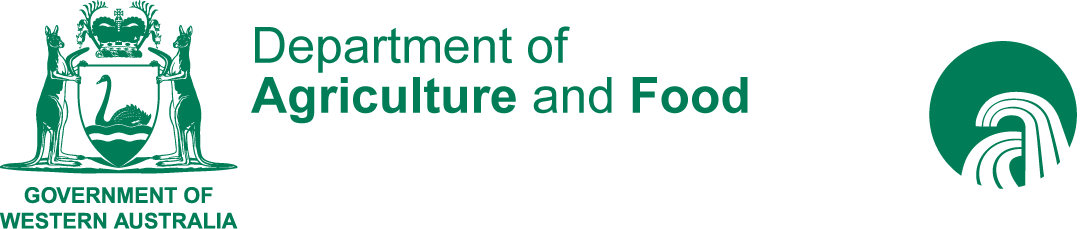 The following agricultural weed species were selected as priority targets for surveillance in WA, using the declared plant selection process. To simplify the list, species belonging to the same genus were counted as a single weed.DAFWA selected the following 15 declared plants as high priority surveillance targets for the South-West Land Division (SWLD):Community, industry, biosecurity groups and grower groups selected five targets:Appendix 2: Information available for each surveillance targetAppendix 3: Communications for MyWeedWatcher and each surveillance target undertaken by the AWS projectAppendix 4: Workshops, conference presentations and radio interviews on AWS project activitiesConference and workshop presentationsNorth Stirlings Pallinup Natural Resources, Demonstration Field Walk on 23 February 2017.MyWeedWatcher was promoted at a DAFWA compliance update in Bunbury on 25 November 2016 (14 attendees).South West Celebration hosted by the South West Catchment Council and Cape to Cape Catchment Council, 10-11 November 2016, Margaret River. The MyWeedWatcher demonstration session was the most popular topic with around 50 participants (the two-day conference had over 120 participants in total).Demonstration to a cactus awareness group in the Shire of Murray Works Depot on 7 November 2016 (16 attendees, mostly parks and garden staff).Demonstration to the Town of Mosman Park on 3 November 2016 (2 attendees).Peel-Harvey Catchment Council, MyWeedWatcher App/Bridal Creeper Workshop, 23 September 2016, Mandurah (10 attendees).Twentieth Australasian Weeds Conference, 12-15 September 2016, Perth. MyWeedWatcher: Mapping weeds in Western Australia. Over 300 delegates attended.Twentieth Australasian Weeds Conference, bus tour for 30 people around Peel-Harvey on 15 September 2016. A prize was given for the most uploads to the MyWeedWatcher app.Display and MyWeedWatcher business cards sent to Dowerin GWN7 Machinery Field Days on 15 and 24 August 2016.Presentation on MyWeedWatcher app to North Stirlings Pallinup Natural Resources at a field day in Gnowangerup on 11 August 2016 (19 attendees).Three RHDV-K5 Rabbit Roadshow events at South West biosecurity forums in May 2016: Bridgetown (72 attendees), Waroona (22 attendees) and Bunbury (26 attendees).Display at Perth Garden Festival, 28 April to 1 May 2016, attracted about 500 visitors.Presentation at a Bridgetown/Greenbushes meeting, 10 June 2015.Presentation at Biosecurity Forum to other Boosting Biosecurity Defences Royalties for Regions projects, 22 May 2015. Technology Park, Bentley.Presentation at Invasive Species Forum to other Royalties for Regions projects, 14 May 2015. Muresk.Focus group workshop 30 April 2015 to determine MyWeedWatcher app requirements. DAFWA, South Perth. Workshop held to choose what system and tools would be developed, December 2014. DAFWA, South Perth.Radio interviewsABC Goldfields, ABC Midwest and ABC Wheatbelt stations discussing hoary cress and the MyWeedWatcher app, 20 December 2016ABC South West WA (Bunbury), ABC Great Southern (Albany), ABC Great Southern (Wagin) stations discussing hoary cress and the MyWeedWatcher app, 15 December 2016ABC South West WA (Bunbury), ABC Great Southern (Albany), ABC Great Southern (Wagin) stations discussing branched broomrape and the MyWeedWatcher app, 7 November 2016ABC Midwest and Wheatbelt (Geraldton) stations discussing cactus species and the MyWeedWatcher app, 2 November 2016ABC Midwest and Wheatbelt (Geraldton) stations discussing cactus species, 29 September 2016ABC North West (Karratha) and ABC Kimberley (Broome) stations discussing cactus species, 29 September 2016ABC Goldfields, ABC Midwest and Wheatbelt stations discussing MyWeedWatcher app, 30 May 2016.Appendix 5: Outcomes for each surveillance targetAppendix 6: Progress against project outcome, outputs and deliverablesCommon nameScientific nameCurrent statusBathurst burrXanthium spinosumDeclared pest; C2 and C3three-horned bedstrawGalium tricornutumProhibited organism; C2branched broomrapeOrobanche ramosaProhibited organism; C1creeping knapweedRhaponticum repensProhibited organism; C1gorseUlex europaeusDeclared pest; C3 Albany, Cranbrook, Plantagenet; C2 rest of statehoary cressLepidium drabaProhibited organism; C2horsetailEquisetum hyemaleProhibited organism; C2karroo thorn acaciaVachellia karrooProhibited organism; C1kochiaBassia scopariaProhibited organism; C1nodding thistleCarduus nutansProhibited organism; C1perennial thistleCirsium arvenseProhibited organism; C1purple flower devil's clawProboscidea louisianicaProhibited organism; C1ragwortSenecio jacobaeaProhibited organism; C1 and C2skeleton weedChondrilla junceaDeclared pest; C3 Yilgarn and Narembeen, C2 rest of statewheel cactusOpuntia robustaProhibited organism; C1Common nameScientific nameCurrent statusnarrow leaf cotton bushGomphocarpus fruticosusDeclared pest; C3 parts of the SWLDarum lilyZantedeschia aethiopicaDeclared pest; C3 whole of statePaterson’s curseEchium plantagineumDeclared pest; C3 parts of the SWLDSolanum species (silverleaf nightshade and apple of Sodom)Solanum elaeagnifolium and S. linnaeanumDeclared pest; C3doublegee and lesser jackEmex australis and E. spinosaDeclared pest; C3Two additional weeds were partially included in the project:Two additional weeds were partially included in the project:Two additional weeds were partially included in the project:cape tulipsMoraea flaccida and M. miniataDeclared pest; C3 parts of the SWLDearly blackberryRubus laudatusDeclared pest; C1, C2 and C3Common nameScientific nameMyWeedWatcher appMyWeedWatcher webWeedSpotter courseDeclared pest info webpageWeed control webpageBathurst burrXanthium spinosumYesYesYesYesYesthree-horned bedstrawGalium tricornutumYesYesYesYesYesbranched broomrapeOrobanche ramosaYesYesYesYesYescreeping knapweedRhaponticum repensYesYesYesYesYesgorseUlex europaeusYesYesYesYesYeshoary cressLepidium drabaYesYesYesYesYeshorsetailEquisetum hyemaleYesYesYesYesYeskarroo thorn acaciaVachellia karrooYesYesYesYes, weedy acacias in generalYes, weedy acacias in generalkochiaBassia scopariaYesYesYesYesYesnodding thistleCarduus nutansYesYesYesYesYesperennial thistleCirsium arvenseYesYesYesYesYespurple flower devil's clawProboscidea louisianicaYesYesYesYesYesragwortSenecio jacobaeaYesYesYesYesYesskeleton weedChondrilla junceaYesYesYesYesYeswheel cactusOpuntia robustaYesYesYesYes, for wheel cactus and for Opuntioid cactiYes, for Opuntioid cacti in generalnarrow leaf cotton bushGomphocarpus fruticosusYesYesYesYesYesarum lilyZantedeschia aethiopicaYesYesYesYesYesPaterson’s curseEchium plantagineumYesYesYesYesYessilverleaf nightshade and apple of SodomSolanum elaeagnifolium and S. linnaeanumYes, for each speciesYes, for each speciesYes, for each speciesYes, for each speciesYes, for apple of Sodom onlydoublegee andlesser jackEmex australis and E. spinosaYes, for each speciesYes, for each speciesYes, for each speciesYes, for both Yes, for bothTwo additional weeds were partially included in the project:Two additional weeds were partially included in the project:Two additional weeds were partially included in the project:Two additional weeds were partially included in the project:Two additional weeds were partially included in the project:Two additional weeds were partially included in the project:Two additional weeds were partially included in the project:cape tulipsMoraea flaccida and M. miniataYes, for each speciesYes, for each speciesYes, for each speciesYes, for bothYes, for bothearly blackberryRubus laudatusYesYesYesYes, for blackberry in generalYes, for blackberry in generalWeeds not selected as surveillance targetsWeeds not selected as surveillance targetsWeeds not selected as surveillance targetsWeeds not selected as surveillance targetsWeeds not selected as surveillance targetsWeeds not selected as surveillance targetsWeeds not selected as surveillance targetsOther weed speciesOther weed speciesOver 300 species listedOver 300 species listedNoFor over 100 weedsFor over 100 weedsTopicMedia release, date and topicSocial mediaRadioMyWeedWatcher or project in general 8 Jun 2015: Community input sought on weed surveillance in South West9 Jan 2015: Working together on weed surveillanceFacebook:20 Apr 2016, 3 May 2016,6 May 2016, 10 May 2016,24 May 2016Twitter:1 May 2016, 24 May 2016 (x2), 26 May 2016 (x2), 8 Jul 2016, 15 Dec 2016, 20 Dec 2016, 14 Feb 201730 May 2016: ABC Goldfields, Midwest, WheatbeltBathurst burrnilbedstraw20 May 2016: Weed app protects profitability of WA’s agriculture sector (mention)branched broomrape16 Nov 2016: MyWeedWatcher Update - weed of the monthNov 2016: Backyard Buddies7 Nov 2016: ABC South West, Great Southern (Albany and Wagin)creeping knapweednilFacebook:3 Dec 2017gorse20 May 2016: Weed app protects profitability of WA’s agriculture sector26 May 2016: Look out for gorse and other weeds using MyWeedWatcher appTwitter:26 May 2016hoary cress12 Dec 2016: Report significant agricultural weed hoary cress17 Oct 2016: MyWeedWatcher Update - weed of the monthOct 2016: Backyard BuddiesFacebook:5 Oct 2016Twitter:13 Dec 2016, 17 Dec 2016, 19 Dec 201615 Dec 2016: ABC South West, Southern, Great Southern20 Dec 2016: ABC Goldfields, Midwest and Wheatbelthorsetail30 Mar 2017: MyWeedWatcher Update - weed of the monthMay 2016: Backyard BuddiesFacebook:15 Dec 2017African acacias10 Feb 2017: MyWeedWatcher Update - weed of the monthMyWeedWatcher Update - mentions:17 Oct 2016, 30 Mar 2017Jun 2016: Backyard BuddiesFacebook:20 Nov 2016kochianilnodding thistleMyWeedWatcher Update - mentions:16 Nov 2016, 10 Feb 2017perennial thistlenilpurple flower devil's claw8 Feb 2017: Eyes up for pest weedsMyWeedWatcher Update - mentions:10 Feb 2017, 30 Mar 2017Mar 2016: Backyard BuddiesTwitter:8 Feb 2017ragwortnilFacebook:30 Oct 2016skeleton weed20 May 2016: Weed app protects profitability of WA’s agriculture sector26 Sep 2014: Skeleton weed program rewards industrywheel cactus / cacti20 May 2016: Weed app protects profitability of WA’s agriculture sectorMyWeedWatcher Update - mentions:17 Oct 2016, 16 Nov 2016, 10 Feb 2017, 30 Mar 2017 Facebook:1 May 2016,23 Sep 2016Twitter:22 Apr 2015, 5 May 2016, 18 Nov 201629 Sep 2016: ABC North West, Kimberley29 Sep 2016: ABC Midwest, Wheatbelt2 Nov 2016: ABC Midwest, Wheatbeltnarrow leaf cotton bush20 May 2016: Weed app protects profitability of WA’s agriculture sector30 Mar 2017: MyWeedWatcher Update - mentionarum lilynilPaterson’s curseMyWeedWatcher Update - mentions:17 Oct 2016, 16 Nov 2016silverleaf nightshadeand apple of SodomMyWeedWatcher Update - mentions:17 Oct 2016, 16 Nov 2016, 10 Feb 2017, 30 Mar 2017doublegees4 Jul 2016: Report the prickly pest doublegeeTwitter:6 Jul 2016,7 Jul 2016cape tulips25 Aug 2016: Cape tulip targeted for community surveillance17 Oct 2016: MyWeedWatcher Update - mentionFacebook:13 Sep 2016Twitter:28 Aug 2016early blackberrynilCommon namePresence statusMyWeedWatcher app recordsMyWeedWatcher webpage recordsInfo webpage viewsWeedSpotter course enrolmentsWeedSpotter quiz completionsBathurst burrpresent in WA00182710three-horned bedstrawpresent in WA2 (48 for Galium aparine)0208100branched broomrapenot present in WA0 (1 for lesser broomrape)0 (1 for lesser broomrape)391311creeping knapweednot present in WA0084700gorsepresent in WA00123300hoary cresspresent in WA00117500horsetailspresent in WA001348 (all horsetails)00acaciaspresent in WA10 (all acacias; 0 for V. karroo)2 (all acacias; 0 for V. karroo)4081 (all acacias)42kochiaeradicated from WA0079900nodding thistleeradicated from WA0032000perennial thistleeradicated from WA0 (1 for Cirsium vulgare)0 (2 for Cirsium vulgare)44911purple flower devil's clawpresent in WA00205400ragwortpresent in WA0065400skeleton weedpresent in WA0112 71832wheel cactusunder eradication1 (6 for other Opuntia spp.)0 (6 for other Opuntia spp.)583621narrow leaf cotton bushpresent in WA20145 43665arum lilypresent in WA10024 03421Paterson’s cursepresent in WA1122 14542silverleaf nightshade present in WA0072700and apple of Sodompresent in WA20670952doublegee and
lesser jackpresent in WA0112 85922doublegee and
lesser jackpresent in WA1012 85922cape tulipspresent in WA1412 42700cape tulipspresent in WA5112 42700early blackberrypresent in WA1 (and 3 for blackberry)0541422ObjectivePerformance measuresProgress achievedProject outcomeIncreased producer and community surveillance for significant agricultural pests and diseases supporting disease or pest investigation, pest management or market accessAmount of declared plant locational data collected by groups in line with the agreed plan on the presence or absence of high-risk declared weeds211 records made on MyWeedWatcher since release in April 2016, including 53 records of surveillance target weeds selected by this project.Project outcomeIncreased producer and community surveillance for significant agricultural pests and diseases supporting disease or pest investigation, pest management or market accessInvasive species managers using data collected to make decisionsDAFWA managers are using MyWeedWatcher data to inform decisions. Usage of weed information pages, weed identification training and MyWeedWatcher indicates that external groups are also likely to be using information from the project.Project outcomeIncreased producer and community surveillance for significant agricultural pests and diseases supporting disease or pest investigation, pest management or market accessStakeholders participating in “WeedSpotter” training28 users enrolled since January 2017.Output 1Members of 5-8 stakeholder groups engaged in collecting surveillance data following an agreed surveillance planSurveillance plan produced for 15 high priority declared plants and 5 stakeholder priority declared plantsCompleted and published in August 2015.Output 1Members of 5-8 stakeholder groups engaged in collecting surveillance data following an agreed surveillance planNumber of groups/people: trained to identify high-risk declared weeds through online “WAWeedSpotter”; and participating in collecting surveillance dataThe community is using MyWeedWatcher and WeedSpotter, with participation growing over time. Output 1Members of 5-8 stakeholder groups engaged in collecting surveillance data following an agreed surveillance plan50% of people trained through WeedSpotter online training say they will use training to look for weeds on their property/in their areaEvaluation survey respondents were 84% confident in their identification skill and were 88% likely to use the app to report weeds.Output 1Members of 5-8 stakeholder groups engaged in collecting surveillance data following an agreed surveillance planDrone trial conductedDrone and helicopter components of trial completed; analysis in progress. Output 2Interactive customised tool/application/database accessible through the external websiteSystem(s)/database(s) developed. Includes, online training and maps on presence and absence of declared plantsMyWeedWatcher developed and released; allows weeds to be mapped.WeedSpotter training developed and released.Output 2Interactive customised tool/application/database accessible through the external websiteNumber of stakeholders/groups: using systems developed to participate in weed surveillanceThere were 19 unique users of WeedSpotter and 60 unique users of MyWeedWatcher.Output 2Interactive customised tool/application/database accessible through the external website“20% of people trained through WeedSpotter online training say they will use systems developed to record weed problems”Only 15% of enrolled trainees evaluated a course. Users were on average 85% likely to use the app.Output 2Interactive customised tool/application/database accessible through the external website“5% of people trained online have entered data into the system developed”Not achieved - None of the WeedSpotter users have used MyWeedWatcher to record observations. However, online training has only been available since January 2017 and has been used by 19 people to date.Deliverable 1Establish project Declared Plant Reference GroupEstablish project Declared Plant Reference GroupCompleted – reference group formed in November 2014 and being consulted throughout project.Deliverable 2Review and collate existing AWS in the South West weed distribution data into a data management system. Identify gaps and priority target weeds and areas based on risk management criteriaReview and collate existing AWS in the South West weed distribution data into a data management system. Identify gaps and priority target weeds and areas based on risk management criteriaPartially achieved – Priority weed surveillance targets selected and information on priority weeds made available. Data from pre-existing database (WeedWatcher) to be migrated into new data management system (MyWeedWatcher).Deliverable 3Develop standard survey methodology and test, including use of drone technologyDevelop standard survey methodology and test, including use of drone technologyPartially achieved – Surveillance plan and related weed information pages released. Drone trial conducted in early 2017 – analysis under way.Deliverable 4Interactive customised database accessible through the external websiteInteractive customised database accessible through the external websiteAchieved – see online database at agric.wa.gov.au/myweedwatcher-web/searchDeliverable 5Survey rollout 1-3 reports writtenSurvey rollout 1-3 reports writtenFour MyWeedWatcher Updates and this report have been published.Future deliverables (planned for after the release of this report)Future deliverables (planned for after the release of this report)Future deliverables (planned for after the release of this report)Future deliverables (planned for after the release of this report)Deliverable 6Survey rollout 4 report writtenSurvey rollout 4 report writtenTo be completedDeliverable 7Undertake survey program and recording data, providing information on high-risk species as gainedUndertake survey program and recording data, providing information on high-risk species as gainedTo be completedDeliverable 8Analysis, report and prioritisation of results with recommendation for future follow up surveillanceAnalysis, report and prioritisation of results with recommendation for future follow up surveillanceTo be completed